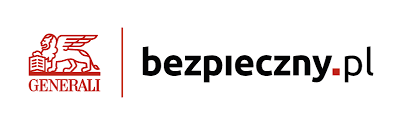 NR POLISY: 90000275556Zgłoszenie roszczeniaWchodzimy na stronę:www.bezpieczny.pl/szkodaGeneraliNNW dla dzieci 
Zgłoś zdarzenieUbezpieczenie grupowe bezimienneZgłoszenie roszczenia dla polisy grupowej bezimiennejWypełniamy formularz z podpisem i pieczątką Dyrektora (odbiór w sekretariacie) wysyłamy na adres:szkody@bezpieczny.pllubszkody@temidas.pl